Ch 4 A Tour of the CellConcept 4.1 Biologists use Microscopes & The tools of biochemistry to study cellsCell FractionationCell fractionation breaks up cells and separates the components, using centrifugationCell components separate based on their
relative sizeCell fractionation enables scientists to determine the functions of organellesConcept 4.2: Eukaryotic cells have internal membranes that compartmentalize their functionsThe basic structural and functional unit of every organism is one of two types of cells: prokaryotic or eukaryoticComparing Prokaryotic and Eukaryotic CellsBasic features of all cells Plasma membraneSemifluid substance called cytosolChromosomes (carry genes)Ribosomes (make proteins)Comparing Prokaryotic and Eukaryotic CellsEukaryotic Cells: Plant vs. Animal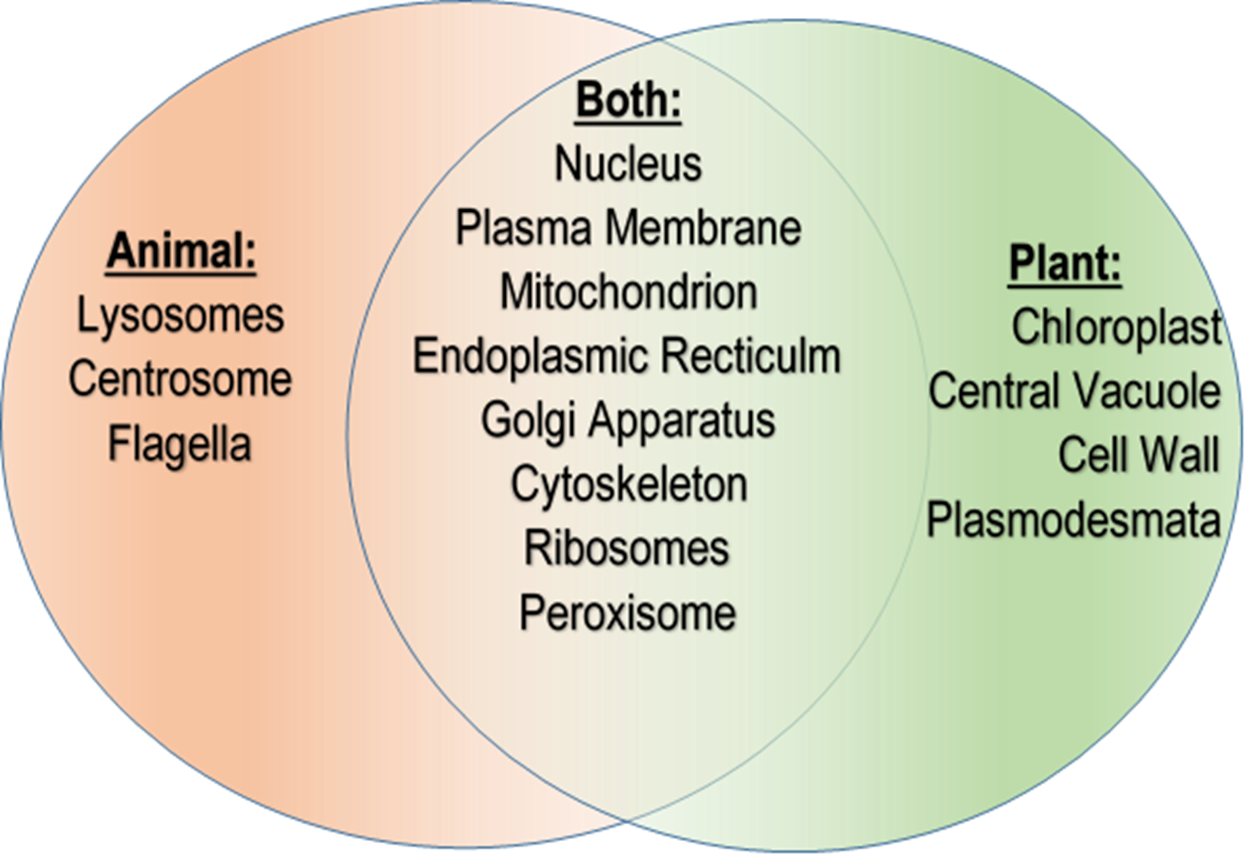 The Plasma MembraneFigure 4.5The plasma membrane is a selective barrier that allows sufficient passage of oxygen, nutrients, and waste to service the volume of every cellThe general structure of a biological membrane is a double layer of phospholipidsSurface Area:Volume RatioFigure 4.6: Surface Area:Volume Ratio Metabolic requirements set upper limits on the size of cells The ratio of surface area to volume of a cell is criticalHigher S:V ratio allows more diffusionTo successfully support the metabolic requirements a cell needs to be SMALL A Panoramic View of the Eukaryotic CellA eukaryotic cell has internal membranes that divide the cell into compartments—organellesThe plasma membrane and organelle membranes participate directly in the cell’s metabolismConcept 4.3: The eukaryotic cell’s genetic instructions are housed in the nucleus and carried out by the ribosomesThe nucleus contains most of the DNA in a eukaryotic cellRibosomes use the information from the DNA to make proteinsFigure 4.8Figure 4.9Concept 4.4: The endomembrane system regulates protein traffic and performs metabolic functions in the cellComponents of the endomembrane systemNuclear envelopeEndoplasmic reticulumGolgi apparatusLysosomesVacuolesPlasma membraneThese components are either continuous or connected through transfer by vesiclesThe Endoplasmic Reticulum: Biosynthetic FactoryThe endoplasmic reticulum (ER) accounts for more than half of the total membrane in many eukaryotic cellsThe ER consists of a network of sacs and tubules ER lumen is the internal compartment of the ER Cisternae fluid filled membranous sacs and tubules There are two distinct regions of ERSmooth ER: lacks ribosomesSynthesizes lipids & steroids (ie: steroid hormones lots in ovaries & testies)Metabolizes carbohydratesDetoxifies drugs and poisons Stores calcium ions Rough ER: surface is studded with ribosomesPolypeptide (proteins) made in bound ribosomes, thread into inside of the rough ERThese dpolypeptides get folded into their 3D shape (2nd-ary & Tertiary structureHas bound ribosomes, which secrete glycoproteins Distributes transport vesicles, proteins surrounded by membranesIs a membrane factory for the cellFigure 4.10The Golgi Apparatus: Shipping & Receiving CenterThe Golgi apparatus consists of flattened membranous sacs called cisternaeCis- vs Trans faceFunctions of the Golgi apparatusModifies (attaches ID tags that act like “zip codes” on  mailing labels) on to products of the ERManufactures certain macromoleculesSorts and packages materials into transport vesiclesNot just a wharehouse for receiving, sorting and shipping but also dynamic modification of cargo (cisternal maturation model)Figure 4.11Lysosome FormationThe hydrolytic enzemes and lysosome membranes are made by the rough ER and Golgi apparatusA lysosome is a membranous sac of hydrolytic enzymes that can digest macromolecules for food or recycling old organellesLysosomal enzymes can hydrolyze proteins, fats, polysaccharides, and nucleic acidsLysosomal enzymes work best in the acidic environment inside the lysosomeFigure 4.12Some types of cell (macrophage – type of WBC) (amoebas) can engulf another cell by phagocytosis; this forms a food vacuoleA lysosome fuses with the food vacuole and digests the moleculesFigure 4.13 pg 80Lysosomes also use enzymes to recycle the cell’s own organelles and macromolecules, a process called autophagyThis helps cell to renew themselves (ie: Liver cells)Vacuoles: Diverse Maintenance CompartmentsVacuoles are large vesicles derived from the endoplasmic reticulum and Golgi apparatusMembrane bound storage organelleThere are several types:Food vacuoles are formed by phagocytosisContractile vacuoles, found in many freshwater protists, pump excess water out of cellsCentral vacuoles, found in many mature plant cells, hold organic compounds (waste products, pigments & chemical compounds that could be poisonous) and waterCertain vacuoles in plants and fungi carry out enzymatic hydrolysis like lysosomesFigure 4.14 pg 80The Endomembrane System: A ReviewThe endomembrane system is a complex and dynamic player in the cell’s compartmental organizationFigure 4.15The Evolutionary Origins of Mitochondria and ChloroplastsMitochondria and chloroplasts have similarities with bacteria Enveloped by a double membraneContain free ribosomes and circular DNA moleculesGrow and reproduce somewhat independently in cellsThe endosymbiont theory An early ancestor of eukaryotic cells engulfed a non-photosynthetic prokaryotic cell, which formed an endosymbiont relationship with its hostThe host cell and endosymbiont merged into a single organism, a eukaryotic cell with a mitochondrionAt least one of these cells may have taken up a photosynthetic prokaryote, becoming the ancestor of cells that contain chloroplastsFigure 4.16 pg 82Mitochondria: Chemical Energy ConversionMitochondria are in nearly all eukaryotic cells & are the energy producersThey have a smooth outer membrane and an inner membrane folded into cristae Cristae allow for grater surface area for cell respirationThe inner membrane creates two compartments: intermembrane space and mitochondrial matrix = liquidy inside inner membraneMito has own DNA & ribosomesSome metabolic steps of cellular respiration are catalyzed in the mitochondrial matrixBreak down sugars to produce energy in the form of ATP (Adenasine TriPhophate)Cristae present a large surface area for enzymes that synthesize ATPIn cells with a lot of metabolic activity there are a lot (1000s) of mitochondriaFigure 4.17Chloroplasts: Capture of Light EnergyChloroplasts are energy producersChloroplasts contain the green pigment chlorophyll, as well as enzymes and other molecules that function in photosynthesisChloroplast structure includes2 membranes (inner & outer)	Thylakoids, membranous sacs, stacked to form 
a granum (grana=plural)Stroma, the internal fluidThe chloroplast is one of a group of plant organelles called plastidsPlastids store starch, have pigments to give flowers colorsChloroplastss have own DNA andFigure 4.18aPeroxisomes: OxidationPeroxisomes are specialized metabolic compartments bounded by a single membranePeroxisomes contain enzymes that remove hydrogen from certain molecules and transfer them to Oxygen producing hydrogen peroxide (as a byproduct) which is toxic but they can break down H2O2 & convert it to waterPeroxisomes perform reactions with many different functionsIe: Liver peroxisomes detoxify alcohol by transferring the Hydrogen from the alcohol and other harmful compounds to oxygenFigure 4.19 pg, 84Concept 4.6: The Cytoskeleton is a network of fibers that organizes structures & activities in the cellThe cytoskeleton is a network of fibers extending throughout the cytoplasmIt organizes the cell’s structures and activities, anchoring many organellesFigure 4.20 pg. 84Three main types of fibers make up the cytoskeletonMicrotubules are the thickest of the three components of the cytoskeletonMicrofilaments, also called actin filaments, are the thinnest componentsIntermediate filaments are fibers with diameters in a middle rangeTable 4.1 pg 86Centrosomes and CentriolesIn animal cells, microtubules grow out from a centrosome near the nucleusThe centrosome is a “microtubule-organizing center”The centrosome has a pair of centrioles, each with nine triplets of microtubules arranged in a ringFigure 4.22Cilia and FlagellaMicrotubules control the beating of cilia and flagella, microtubule-containing extensions projecting from some cellsFlagella are limited to one or a few per cell, while cilia occur in large numbers on cell surfacesCilia and flagella also differ in their b eating patternsCilia like row boat oars stroking back & forthFlagella undulate or “S-wave” patternCilia and flagella share a common structureA core of microtubules sheathed by the plasma membrane (cytoskeleton) w/9+2 patternWith 9 + 2 pattern: 9 pairs(doublets) around central pairA basal body that anchors the cilium or flagellumA motor protein called dynein, which drives the bending movements of a cilium or flagellum, uses ATPCell Walls of PlantsThe cell wall is an extracellular structure that distinguishes plant cells from animal cellsThe cell wall protects the plant cell, maintains its shape, and prevents excessive uptake of waterPlant cell walls are made of cellulose fibers embedded in other polysaccharides and proteinFigure 4.25The Extracellular Matrix (ECM) of Animal CellsAnimal cells lack cell walls but are covered by an elaborate extracellular matrix (ECM)ECM helps: support, move, regulate cell behavior &Adhere cells to other cellsFigure 4.26 pg 89The ECM is made up of glycoproteins such as collagen, proteoglycans, and fibronectinECM proteins bind to receptor proteins in the plasma membrane called integrinsCell JunctionsNeighboring cells in an animal or plant often adhere, interact, and communicate through direct physical contactThere are several types of intercellular junctions that facilitate thisPlasmodesmataTight junctionsDesmosomesGap junctionsPlasmodesmata are channels that perforate plant cell wallsThrough plasmodesmata, water and small solutes (and sometimes proteins and RNA) can pass from cell to cellAnimal cells have three main types of cell junctions:Tight junctions Membranes of adjacent cells are fused, forming continuous belts around cells; Prevent fluids from leaking in/out Ie: TJs between skin cells make us water tight by preventing leakage btwn cells in our sweat glandsDesmosomesAnchoring junctions like “Rivets”Fasten cells together into strong sheetsIe: Desmosomes attach muscle cells Gap junctionsCommunicating junctionsAllows cystoplasm, ions, sugars, amino acids, & other small molecules to move between adjacent animal cellsIe: heart muscle, brain cellsAll are especially common in epithelial tissueFigure 4.27 pg 90